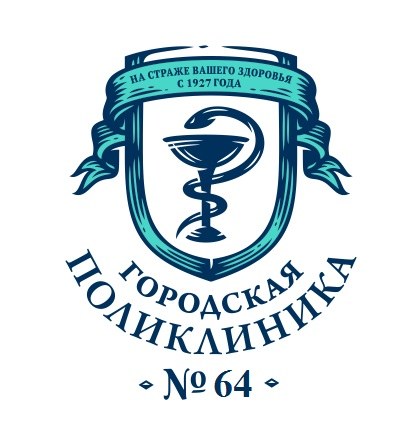 Государственное бюджетное учреждение здравоохранения города МосквыГОРОДСКАЯ ПОЛИКЛИНИКА № 64Департамента здравоохранения города Москвы107023, г. Москва, ул. Малая Семеновская, д.13Телефон: (495) 963-42-46, факс: (495) 963-02-42Сайт: http://gp64.info/ . E-mail: gp64@zdrav.mos.ruИНФОРМАЦИЯ О РАБОТЕ ГОСУДАРСТВЕННОГО БЮДЖЕТНОГО УЧРЕЖДЕНИЯ ЗДРАВООХРАНЕНИЯ «ГОРОДСКАЯ ПОЛИКЛИНИКА № 64 ДЕПАРТАМЕНТА ЗДРАВООХРАНЕНИЯ ГОРОДА МОСКВЫ» В 2021 ГОДУПОКАЗАТЕЛИ ЗДОРОВЬЯ НАСЕЛЕНИЯЧисленность населения, прикрепленного к ГБУЗ «ГП № 64 ДЗМ»Половозрастная структура123932 человек трудоспособного возраста (66,4 % от взрослого населения), 62817 человек старше трудоспособного возраста (33,6 % от взрослого населения);Из общего числа жителей:- ИОВ –10 человек;- УВОВ – 33 человек;- лица, подвергшиеся репрессиям и реабилитированных – 31 человека;- инвалидов по заболеванию –16544 человек.	Численность прикрепленного населения в ГБУЗ «ГП № 64 ДЗМ»: в сравнении с 2020 годом остается относительно стабильной – наблюдаемое уменьшение численности прикрепленного населения на 1533 человека объясняется погашением временных полюсов ОМС страховыми компаниями.Структура заболеваемостиВзрослые 18 лет и старшеВзрослые старше трудоспособного возраста (56 лет и старше у женщин и 61 лет и старше у мужчин)Комментарии:Как показывает анализ заболеваемости, рост произошел в следующих нозологиях: сахарный диабет, артериальная гипертензия, болезни органов пищеварения, цереброваскулярные заболевания, инфекционные заболевания. Рост числа заболеваний в указанных группах наблюдается за счет увеличения числа лиц старше трудоспособного возраста, а также обусловлено распространением новой коронавирусной инфекции, вызванной вирусом Сovid 19. Рост числа заболеваний в вышеперечисленных группах обусловлен высоким уровнем диагностики заболеваний, использования новых методик в практике специалистов, непрерывного прикрепления населения, а также за счет внедрения в Единую медицинскую информационно-аналитическую систему города Москвы статистического модуля и полной автоматизацией формирования отчетных данных.Вместе с тем, имеется снижение числа случаев по ОНМК как у лиц трудоспособного возраста, так и у лиц старше трудоспособного возраста.Общая смертностьОбщее количество умерших пациентов в 2020 году – 819 человек.Общее число умерших пациентов в 2021 году – 1047 человек.РАЗВИТИЕ МАТЕРИАЛЬНО-ТЕХНИЧЕСКОЙ БАЗЫ ПОЛИКЛИНИКИТекущий ремонтРАЗВИТИЕ МАТЕРИАЛЬНО-ТЕХНИЧЕСКОЙ БАЗЫ ПОЛИКЛИНИКИТекущий ремонтВ качестве основных мероприятий по данному разделу в 2021 году проведено:- Текущий ремонт помещений филиала № 2 ГБУЗ «ГП №64 ДЗМ» по адресу: г. Москва,     ул. Ладожская 4-6, стр.1 на сумму  1216748,88 руб.- В настоящий момент производится текущий ремонт помещений, предназначенных для приема врачей специалистов ГБУЗ «ГП №64 ДЗМ» по адресам: г. Москва, улица Малая Семёновская, дом 13, г. Москва, ул. 2-я Пугачевская, д.8, стр.1, г. Москва, ул. Ладожская 4-6, стр.1, г. Москва, Сиреневый бульвар, д. 8 на сумму 1569605,24 руб.Оснащение поликлиники оборудованиемОсновная часть оборудования закуплена в целях укомплектования манипуляционных кабинетов врачей общей практики (всего по АПЦ – 10 кабинетов).Закупленное оборудованиеБезвозмездно полученоВнедрение современных информационных систем 	В 2021 г. у пациента появилась возможность получить уникальный код рецепта в машиночитаемом формате (QR-код) в мобильном приложении ЕМИАС.ИНФО и Личном кабинете пациента на портале mos.ru, который пациент может скачать или распечатать для предъявления в аптечном пункте. 	Так же были получены и приняты в эксплуатацию новые АРМ ЕМИАС DELL в количестве 60 штук, из которых 19 шт. используются в головном здании, 15 шт. – филиал   № 1, 15 шт. – филиал № 2, 11 шт. – филиал №3.	В конце 2021 г. был осуществлен полный переход на электронные листки нетрудоспособности – отказ от бумажных носителей позволил в непростой эпидемиологической ситуации закрывать ЭЛН дистанционно, в случаях когда пациенту не требуется посещать МО.ПОДГОТОВКА И ПОВЫШЕНИЕ КВАЛИФИКАЦИИ КАДРОВЦелевая подготовка специалистовВ 2021 году прошли переподготовку по специальности «Общая врачебная практика»– 1 врач, по профилю «Гериатрия» - 1 врач, по профилю «Профпатология» - 4 врача,  на цикле «Организация здравоохранения и общественное здоровье» -2 врача. В течение 2021 году проходили систематическое повышение квалификации на базе Учебно-аккредитационного центра – Медицинский симуляционный центр Боткинской больницы сотрудники поликлиники. Повысили свою квалификацию и отработали практические навыки 149 врачей и 57 медицинских сестер.В целом по АПЦ повысили свою квалификацию 233 сотрудника, в том числе 2 руководителя и 195 человек среднего медицинского персонала.Повышение квалификации специалистов в системе высшего профессионального образованияИз 275 врачей поликлиники имеют сертификат специалиста – 191 (1 человек находится в отпуске по уходу за ребенком) 69 специалистов имеют аккредитацию, 14 специалистов имеют диплом об окончании высшего учебного заведения. Из них 11 человек после прохождения  профессиональной переподготовки и повышения квалификации в объеме 144 не получили  по состоянию на 01.01.2022 года сертификат или аккредитацию в связи с мораторием. 3 – врача-ординатора, проходящие обучение в ординатуре и принятые на работу в соответствии с письмом  Департамента здравоохранения города Москвы от 28.09.2020 г.  № 90-18-879/20, как временные сотрудники, на период сохранения потребности в дополнительных работниках .Из 252 работников из числа среднего медперсонала поликлиники имеют сертификат специалиста.Показатели занятости штатных должностейВ штатном расписании ГП № 64 - на 31.12.2021 г. всего – 805,5 штатных единиц, в том числе врачи – 321,25; средний медицинский персонал – 304,25; младший медицинский персонал – 0; прочий персонал – 180 штатных единиц.В процентном соотношении показатель занятости на 2021 год составил 87 %.Средняя заработная плата медицинского персонала Средняя заработная плата в 2021 году составила:- у врачей 149,3 тыс.руб. (в 2020 году – 155,5 тыс.руб.,  в 2019 году – 163,1 тыс.руб., в 2018 году – 150,1 тыс.руб.);- у среднего медперсонала – 76,7 тыс. руб. (в 2020 году – 81,4 тыс.руб., в 2019 году – 75,2 тыс.руб., в 2018 году – 70,5 тыс.руб.).СОВЕРШЕНСТВОВАНИЕ ДИАГНОСТИЧЕСКОЙ, ЛЕЧЕБНОЙ, РЕАБИЛИТАЦИОННОЙ ПОМОЩИ И ВНЕДРЕНИЕ СОВРЕМЕННЫХ ТЕХНОЛОГИЙВыполнение государственного задания с 01.01.2021 года по 31.12.2021 года (за 12 месяцев 2021 года)Выполнение плана диспансеризации определенных групп населения в 2021 годуПомимо проведения Всеобщей диспансеризации населения, в 2021 году медицинским персоналом поликлиники был осуществлен периодический медицинский осмотр сотрудников общеобразовательных учреждений и медицинских сотрудников медицинских организаций здравоохранения Восточного административного округа города Москвы. Результаты приведены в таблице. В 2021 году периодический медицинский осмотр прошли 3651 сотрудников образовательных учреждений.Диспансерное наблюдение за инвалидами и участниками Великой Отечественной войны и воинами-интернационалистамиВ 2021 году за период февраль-апрель проводилась диспансеризация инвалидов и участников Великой Отечественной войны и воинов-интернационалистов.Был проведён комплекс лабораторно-инструментальных исследований: клинический и биохимический анализ крови, анализ крови на онкомаркеры (ПСА, СА-125), анализ мочи, для маломобильных пациентов – двукратное взятие мокроты, УЗИ щитовидной железы, брюшной полости и органов малого таза, ЭКГ, флюорография, маммография.Пациенты были консультированы врачами: терапевтом, неврологом, офтальмологом, ЛОР, эндокринологом, хирургом, урологом. При необходимости, назначались дополнительные консультации врача-травматолога-ортопеда, врача-кардиолога, врача-аллерголога, врача-пульмонолога, врача-ревматолога. Результаты обследования и заключения врачей-специалистов были переданы участковым врачам-терапевтам для дальнейшего проведения лечебно-профилактических мероприятий.Приоритетный национальный проект по иммунизации населения против вирусного гепатита В	Согласно схеме иммунизации против вирусного гепатита В – третий этап вакцинации будет завершен в первом полугодии 2022 года.Национальный проект по иммунизации населения против гриппаДля повышения доступности вакцинации в 2021 году, с августа по ноябрь, функционировал пункт бесплатной вакцинации против гриппа для совершеннолетних граждан с их письменного согласия.  Всего силами выездных бригад поликлиники в мобильном прививочном пункте было привито 6488 человек.	Силами прививочных бригад и персоналом стационарных прививочных кабинетов выполнено более ста двух тысяч прививок против гриппа, что составило более 93% от плановых показателей.	На базе Филиала № 3 ГБУЗ «ГП № 64 ДЗМ» организован Центр вакцинации добровольцев против новой коронавирусной инфекции в рамках клинических испытаний вакциной Гам-КОВИД-Вак, разработанной на базе ФГБУ «НИЦЭМ им. Н. Ф. Гамалеи» Минздрава России.На основании Приказа Министерства здравоохранения Российской Федерации от 09.12.2020 г. № 1307н «О внесении изменений в календарь профилактических прививок по эпидемическим показаниям, утвержденный приказом Министерства здравоохранения Российской Федерации от 21 марта 2014 г. № 125н» на базах Филиала № 2 ГБУЗ «ГП № 64 ДЗМ» и основного здания ГБУЗ «ГП № 64 ДЗМ» организованы кабинеты вакцинации и кабинеты врачебного осмотра перед вакцинацией с графиком работы с 08:00 до 20:00 ежедневно в количестве:- 2 кабинета врачебного осмотра перед первичной вакцинацией;- 2 кабинета врачебного осмотра перед повторной вакцинацией;- 2 кабинета вакцинации.Запись на вакцинацию осуществляется через портал mos.ru, по телефону Единой справочной службы города Москвы 122 и через стойку информации в поликлинике.В летний период (с 11 мая 2005 г.) дополнительно функционировали кабинеты вакцинации против новой коронавирусной инфекции в медицинском павильоне, установленном в парке Сокольники.На конец 2021 года более 108000 граждан начали курс вакцинации против новой коронавирусной инфекции (108588 чел.).На базах Филиалах № 1, № 3 и основного здания ГБУЗ «ГП № 64 ДЗМ» организованы ПЦР центры, для сдачи биологического материала. Запись на ПЦР диагностику осуществляется через портал mos.ru, по телефону Единой справочной службы города Москвы 122 и через стойку информации в поликлинике. Срок получения результатов исследования составляет 1-3 дня, результат фиксируется в Единой медицинской информационно-аналитической системе (ЕМИАС). Результат ПЦР мазка доступен пациенту в его личной электронной медицинской карте.	На базе Филиала № 1 ГБУЗ «ГП № 64 ДЗМ» функционирует ИФА центр. Запись на ИФА диагностику осуществляется также через портал mos.ru, по телефону Единой справочной службы города Москвы 122 и через стойку информации в поликлинике. Срок получения результатов исследования составляет 1-3 дня, результат фиксируется в Единой медицинской информационно-аналитической системе (ЕМИАС). Результат ИФА диагностики доступен пациенту в его личной электронной медицинской карте.Льготное лекарственное обеспечениеВ 2021 году на _14569_ пациентов льготной категории всего было выписано _259816_ льготных рецепта, получено лекарственных препаратов на сумму _ 12927265,42_ руб.В 2021г. оформлено 168 заявлений от граждан на получение компенсационной выплаты для приобретения лекарственных препаратов согласно Постановления Правительства Москвы от 26 ноября 2019 года N 1551-ПП «О расширении возможностей реализации права на получение мер социальной поддержки по обеспечению лекарственными препаратами, назначаемыми по жизненным показаниям и при индивидуальной непереносимости, и лекарственными препаратами и/или медицинскими изделиями, назначаемыми по категории заболевания "диабет"», по которым было выплачено 2998561.9 руб. Лекарственное обеспечение пациентов, проходящих лечение новой коронавирусной инфекции COVID-19 на дому, осуществляется за счет бюджета города Москвы. Лекарственными препаратами обеспечивается 100 % пациентов, имеющих симптомы заболевания.Деятельность Отделения медицинской профилактикиКомментарий: 	В 2021 г. деятельность отделения медицинской профилактики была приостановлена, в связи с продолжающейся тяжелой эпидемиологической обстановкой в городе Москве и усилением врачебно-сестринских бригад ОНМПнД.Деятельность Центра здоровьяКомментарий: 	Деятельность Центра здоровья отображена за период январь-февраль 2020 г. в связи с приостановлением деятельности Центра Здоровья ввиду пандемии новой коронавирусной инфекции.Анализ удовлетворенности населения оказанием медицинской помощи на основе данных об обращениях гражданЗаключение: 	При сравнительном анализе обращений граждан за 2021 год по сравнению с 2020 годом отмечается увеличение обращаемости. Данный факт связан с увеличением прикрепленного населения, а также с распространением новой коронавирусной инфекции, вызванной вирусом Сovid 19.Отмечается увеличение обращаемости граждан путем обращений в социальных сетях: Facebook, Telegram, сайт: ПроДокторов, Яндекс и проч.В части, касающейся качества организации оказания медицинской помощи на дому выявлено, что отмеченные нарушения в обращениях граждан устраняются в день поступления заявления; данный вопрос находится на личном контроле И. о. заведующего Отделением оказания медицинской помощи на дому.В целом отмечается, что активность граждан по обращению непосредственно в администрацию поликлиники позволяет более оперативно устранять возникающие проблемы.Обращения граждан в разрезе подразделений АПЦУкрепление амбулаторно-поликлинического звенаВ соответствии с приказом Департамента здравоохранения города Москвы от 06.04.2016 года № 293 «Об утверждении Методических рекомендаций по реализации мероприятий «Московский стандарт поликлиники» и критериев оценки устойчивости его внедрения» в поликлинике реализован ряд мероприятий:созданы зоны с более комфортными условиями для пребывания пациентов; организована работа регистратуры по типу единого окна; картохранилище изолировано от посетителей поликлиники; организованы медицинские посты; выделены фельдшеры для выписки пациентам льготных рецептов; для оказания пациентам неотложной медицинской помощи, а также при отсутствии свободных интервалов для предварительной записи к врачу-терапевту участковому организован прием дежурных врачей общей практики.Неотложная помощь:врачами-терапевтами в поликлинике в день обращения – через функционал «Дежурный врач» через сестринский пост;врачами-терапевтами через службу выездных бригад («Отделение помощи на дому») в день обращения.В соответствии с приказом Департамента здравоохранения города Москвы от 24.05.2017 года № 372 «Об организации отделений неотложной медицинской помощи взрослому и детскому населению в структуре Государственного бюджетного учреждения города Москвы «Станция скорой и неотложной медицинской помощи им. А.С. Пучкова» Департамента здравоохранения города Москвы", с 4 октября 2017 года Отделение неотложной медицинской помощи взрослому населению ГБУЗ «ГП № 64 ДЗМ» было передано в ведение Станции скорой и неотложной медицинской помощи им. А.С. Пучкова.Плановая помощь:предварительная запись на первичный прием к врачам I уровня (врачу-терапевту участковому, врачу общей практики, врачу-хирургу, врачу-оториноларингологу, врачу-офтальмологу, врачу-урологу) осуществляется через терминал, по телефону справочной службы поликлиники, по телефону Единой медицинской справочной службы, по интернету (сайт ЕМИАС и ПГУ), с помощью мобильного приложения, работником сестринского поста и стойки информации при непосредственном обращении. Для улучшения доступности медицинской помощи открыт ОДР к врачам-специалистам между АЦ и филиалами;предварительная запись на прием к врачам II уровня (врачу-эндокринологу, врачу-неврологу, врачу-кардиологу, врачу-инфекционисту, врачу-ревматологу, врачу-гастроэнтерологу, врачу-пульмонологу, врачу-колопроктологу) на первичный прием осуществляется через ЕМИАС врачом терапевтом-участковым, врачом общей практики или врачом-специалистом амбулаторного центра с выдачей талона или электронного направления;талон на повторный прием врач II уровня оформляет на первичном приеме и выдает талон на руки, распечатав его на АРМ.В последующем, лечение и наблюдение за состоянием пациента в соответствии с полученными рекомендациями осуществляет врач-терапевт участковый, врач общей практики или врач-специалист I уровня амбулаторного центра. При необходимости пациента прикрепляют на динамическое наблюдение через ЕМИАС к врачам II уровня, что дает возможность самостоятельной записи.Запись на лечебно-диагностические процедуры, к врачу УЗИ, врачу функциональной диагностики, врачу-рентгенологу, врачу-эндоскописту, врачу-физиотерапевту осуществляется через ЕМИАС врачом I или II уровня во время приема пациента с выдачей ему талона или электронного направления. Кроме того, по рекомендации врача пациент имеет возможность получить направление на сестринском посту.В рамках пилота с 2016 года на базе ГБУЗ «ГП № 64 ДЗМ» был внедрен Проект по ведению пациентов старших возрастных групп с множественными хроническими заболеваниями. Данный проект нацелен на повышение качества оказания медицинской помощи пациентам старших возрастных групп, имеющих три и более хронических неинфекционных заболевания путем обеспечения персонифицированного подхода к ведению пациентов в поликлиниках города Москвы. За 2020 год общее количество посещений по  данному Проекту составило –14693, в 2021 году –  22896 посещений. Состоит под наблюдением врачей данного проекта пациентов.В настоящий момент в ГБУЗ «ГП № 64 ДЗМ» проводится разделение потоков соматических пациентов и пациентов с симптомами острых респираторных заболеваний (гриппом, ОРВИ, COVID-19), а также:- на входной группе организованы фильтры с обязательной термометрией.- всем посетителям выдаются средства индивидуальной защиты (маска медицинская и перчатки), установлены санитайзеры с антисептиком в доступных местах;- организовано 4 кабинета для приема температурящих пациентов. - медицинская помощь пациентам с респираторными заболеваниями оказывается преимущественно на дому.- соблюдаются правила социального дистанцирования и индивидуальной защиты персоналом и пациентами, режим проветривания, увеличение кратности дезинфекционных обработок, используются передвижные установки для обеззараживания воздуха в местах общего пользования.- сформированы запасы СИЗ, расходных материалов, пульсоксиметров, дезинфицирующих средств, средств индивидуальной защиты, в том числе органов дыхания, не менее чем на 2 месяца.При обращении пациента по поводу заболевания на первом уровне прием врачами осуществляется:Также, для оказания первичной медико-санитарной помощи патронажным группам населения на дому в Отделении оказания медицинской помощи на дому организована патронажная служба из 4 врачей, 4 фельдшеров и 4 медицинских сестер.Для оказания помощи ковидным пациентам на дому сформировано 42 бригады. А также сестринских бригад, для забора биологического материала у пациентов на дому (для проведения ИФА и ПЦР диагностики на Covid 19).Одновременно с оказанием помощи пациентам с клиникой ОРВИ, Covid 19 не снижаются объемы оказания помощи пациентам с другими заболеваниями. Администрация ГБУЗ «ГП № 64 ДЗМ» прилагает все возможные усилия для соблюдения регламентированных сроков ожидания приема врачей всех специальностей.САНИТАРНО-ГИГИЕНИЧЕСКОЕ ПРОСВЕЩЕНИЕ НАСЕЛЕНИЯВ целях проведения санитарно-гигиенического просвещения населения проводились следующие мероприятия:Тематические акции на базе ГБУЗ «ГП № 64 ДЗМ»ЛекцииРаспространение печатной продукции среди населения Брошюры по: Артериальная гипертония, Сахарный диабет, Рак груди, Рак простаты, Меланома, СПИД, ВИЧ и т.д.Участие в общественных акцияхГБУЗ «ГП № 64 ДЗМ» принимает активное участие в популярных мероприятиях города, в том числе:Работа администрации поликлиники нацелена на повышение оказываемой первичной медико-санитарной помощи населению, проживающему на обслуживаемой территории районов: «Соколиная гора», «Преображенское», «Измайлово», «Северное Измайлово», «Басманный».Главный врачГБУЗ «ГП № 64 ДЗМ»                                                  _______________ М. В. ШутовНаименованиеЧисленность прикрепленного населения на 01.01.2020 годЧисленность прикрепленного населения на 01.01.2021 годВсего (чел.)179607186749В том числе дети 0-17 лет включительноНаселения трудоспособного возраста117075123932Населения старше трудоспособного возраста6253262817НаименованиеЧисленность прикрепленного населения на 01.01.2020 годЧисленность прикрепленного населения на 01.01.2021 годВсего (чел.)179607186749Головное подразделение6677968887Филиал № 13035731409Филиал № 24232444494Филиал № 3401474195931.12.2118-24 года18-24 года25-34 года25-34 года35-44 года35-44 года45-59 лет45-54 года60-68 лет55-64 года69 лет и старше65 лет и старшеИТОГО31.12.21мужженмужженмужженмужженмужженмужженИТОГОВСЕГО558565181623019028169721904421464169871025618284950726874186749№п/пНаименование показателя – отчетный период2020 год2021 год1Зарегистрировано заболеваний - всего2022802291292Инфекционные и паразитарные болезни115112633Новообразования 148111834Болезни эндокринной системы, расстройства питания и нарушения обмена веществ - всего, из них:14530162744.1Болезни щитовидной железы531162884.2Сахарный диабет795384705Болезни нервной системы214322256Болезни системы кровообращения60706661167Болезни, характеризующиеся повышенным кровяным давлением27187281398Ишемическая болезнь сердца14705156319Острый инфаркт миокарда19322310Цереброваскулярные болезни139091677810.1ОНМК17422511Болезни органов дыхания447725230712Болезни органов пищеварения8248878313Болезни костно-мышечной системы и соединительной ткани205062268314Болезни мочеполовой системы7976858415Болезни глаза и его придаточного аппарата103861025816Болезни уха и сосцевидного отростка3309406417Травмы, отравления и некоторые другие последствия воздействия внешних причин1326215205№п/пНаименование показателя – отчетный период2020 год2021 год1Зарегистрировано заболеваний - всего1083971201832Инфекционные и паразитарные болезни3814093Новообразования 6034844Болезни эндокринной системы, расстройства питания и нарушения обмена веществ - всего, из них:10218110844.1Болезни щитовидной железы318636154.2Сахарный диабет629666135Болезни нервной системы8227716Болезни системы кровообращения49226539317Болезни, характеризующиеся повышенным кровяным давлением20811225318Ишемическая болезнь сердца12641135229Острый инфаркт миокарда13615610Цереброваскулярные болезни124451413510.1ОНМК12916011Болезни органов дыхания116341394512Болезни органов пищеварения3630389013Болезни костно-мышечной системы и соединительной ткани98771064314Болезни мочеполовой системы4485490215Болезни глаза и его придаточного аппарата7557766716Болезни уха и сосцевидного отростка1889208917Травмы, отравления и некоторые другие последствия воздействия внешних причин29533893№ п/пНаименованиеКол-воЦенаСумма1Дерматоскоп MINI 300350213,32150639,962Аппарат для спирометрии Spirobak Basic156655,8856655,883Тонометр ТВГД-02338110,00114330,004Механический тонометр LD-71Размер манжены 25-363792,302 376,90	5Тонометр электронный LD3a31 942,205 826,606Портативный Спирометр SPIROBANK II BASICАППАРАТ ДЛЯ СПИРОМЕТРИИ MIR274647,95149295,907Оправа пробная универсальная ОПУ-011213 600,47163 205,648Рефлектор налобный, налобное зеркало ziegler, диаметр 90мм55 454,3127 271,559Лампа налобная с освещением Clar № 55539 504,38197 521,9010Тонометр артериального давления механический CS Medica CS-106200953,11190 622,00ИТОГО2371 057 746,33№ п/пНаименованиеКол-воЦена, руб.Сумма, руб.КЖЦСканер ультразвуковой Logiq S823 160 000,006 320 000,00КЖЦСканер ультразвуковой портативный M9T31 838 709,005 516 127,00КЖЦМаммограф Senographe Pristina116 688 412,0016 688 412,00КЖЦСтойка эндоскопическая Pentax16 756 675,956 756 675,95КЖЦСтойка эндоскопическая Pentax15 428 333,875 428 333,871Анализатор биоимпедансный обменных процессов и состава тела АВС-02 "МЕДАСС"3282 196,50846 589,502Комплекс аппаратно-программный анализа электрокардиограмм Миокард-12365 216,58195 649,743Машина моюще-дезинфицирующая Флэкс Эндо-11745 966,71745 966,714Прибор для светотерапии Bioptron165 954,8565 954,855Аппарат физиотерапевтический комбинированный BTL-4000 (4625)1267 460,82267 460,826Аппарат физиотерапевтический комбинированный BTL-4000 (4625)1155 441,45155 441,457Аппарат физиотерапевтический комбинированный BTL-4000 (4710)2199 690,78399 381,568Аппарат физиотерапевтический комбинированный BTL-4000 (4800)1869 220,00869 220,009Аппарат физиотерапевтический комбинированный BTL-4000 (4920)2170 401,27340 802,5410Аппарат коротковолновой терапии BTL-60002623 750,001 247 500,0011Лампа щелевая Dixion S2802314 158,70628 317,4012Камера лазерная мультиформатная  DRYVIEW 59502380 246,44760 492,8813Коагулятор электрохирургический ERBE VIO 300S11 018 944,271 018 944,2714Офтальмоскоп EUROLIGHT E36136 947,0936 947,0915Рабочее место врача-офтальмолога HRT-7000 1539 991,49539 991,4916Центрифуга Liston C2204226 370,4852 740,9617Светильник хирургический marLED253 546,67107 093,3418Дефибриллятор Primedic HeartSave M2502215 830,00431 660,0019Лампа налобная ri-focus LED222 500,0045 000,0020Аппарат для спирометрии SpiroLab I1171 075,40171 075,4021Устройство переносное для мультиспектральной визуализации сосудов VeinSight VS400 2230 000,00460 000,0022Устройство переносное для мультиспектральной визуализации сосудов VeinSight VS400 1227 500,00227 500,0023Аппарат светодиодный АФС379 000,00237 000,0024Система для скрининговой экспресс-оценки состояния сердца КардиоСкрин1111 750,00111 750,0025Система для скрининговой экспресс-оценки состояния сердца КардиоСкрин188 643,1988 643,1926Комплекс суточного мониторирования ЭКГ и АД Медиком-комби с регистратором КР-04248 312,0096 624,0027Комплекс суточного мониторирования ЭКГ и АД Медиком-комби с регистратором МД-01М527 544,08137 720,4028Морозильник медицинский ММШ-2208149 700,001 197 600,0029Набор оториноларингологический2015 114,61302 292,2030Облучатель бактерицидный ОБН-150 Азов22 168,824 337,6431Аппарат для механотерапии Орторент2330 000,00660 000,0032Прибор для исследования поля зрения Периграф Периком1360 000,00360 000,0033Тонометр внутриглазного давления ТВГД-02424 830,0799 320,2834Измеритель артериального давления ИАД-01-1 Адъютор111 157,7012 734,70ИТОГО 10441792760,79 53631301,23Наименование услуги, Территориальная программаОбъемы медицинской помощиОбъемы медицинской помощиОбъемы медицинской помощиНаименование услуги, Территориальная программаПлановые годовые объемыФактПроцент исполнения1234Посещения с профилактической целью331737417579126%Посещения по неотложной помощи212122065197,35%Обращения по поводу заболевания226300228559101%2020 год2021 годПлановые показатели4048043313Фактическое выполнение16571356Процент охвата5,8%3,1 %Наименование организацииАдрес организацииВсего прошло мед. осмотры в МОГосударственное бюджетное общеобразовательное учреждение города Москвы «Школа № 1505 «Преображенская»»107061 Москва, 2-я Пугачёвская улица, дом 6А376Государственное бюджетное общеобразовательное учреждение города Москвы «Школа № 354 имени Д.М. Карбышева»105005 Москва, Лефортовский переулок, дом 10272Государственное бюджетное общеобразовательное учреждение города Москвы "Школа № 1080"107392 Москва, Знаменская улица, д 12/4401Государственное бюджетное общеобразовательное учреждение города Москвы «Школа на Яузе»105005, Москва, Кондрашёвский тупик, дом 3А205Государственное бюджетное профессиональное образовательное учреждение города Москвы «Московский автомобильно-дорожный колледж им. А.А. Николаева»105082 Москва, Бакунинская улица, дом 81134Государственное бюджетное профессиональное образовательное учреждение города Москвы «Колледж автоматизации и информационных технологий № 20»105037 Москва, 1-я Парковая улица, дом 12197Государственное бюджетное общеобразовательное учреждение города Москвы «Школа № 2033»Москва, Щёлковское шоссе, дом 26А161Государственное бюджетное общеобразовательное учреждение города Москвы «Школа № 2200»105215 Москва, 11-я Парковая улица, дом 50321Государственное бюджетное общеобразовательное учреждение города Москвы «Школа № 1362»Москва, Лечебная улица, дом 20142Государственное бюджетное общеобразовательное учреждение города Москвы «ДО им. А.В. Косарева»105215 Москва, 5-я Парковая улица, дом 60119Государственное бюджетное общеобразовательное учреждение города Москвы «Школа № 1429» имени Героя Советского Союза Н.А. Боброва105082 Москва, Переведенский пер, 1162ГБПОУ ДЗМ «МК № 6» СП № 4Москва, 9-я ул. Соколиной Горы, 3А 79Филиал ГБУЗ «ПКБ № 4 ДЗМ «Психоневрологический диспансер № 9» Москва, ул. Костякова, 8/6 105Филиал ГБУЗ «ПКБ № 4 ДЗМ» «Психиатрический стационар им. В. А. Гиляровского» Москва, ул. Матросская Тишина, 20, стр. 1418Государственное бюджетное общеобразовательное учреждение города Москвы «Школа № 429 Соколиная гора»105118Москва, Проспект Буденного 15а120Государственное бюджетное учреждение Ресурсный центр по вопросам опеки и попечительства «Содействие»105118Москва, ул. Кирпичная. дом18103ГКОУ Специальная общеобразовательная школа-интернат №30107076 Москва ул. Олений вал 2258Государственное бюджетное учреждение здравоохранения города Москвы «Детский бронхолегочный санаторий № 68 Департамента здравоохранения города Москвы 141205 Московская область. Пушкинский район, город Пушкино .ул. Пушкинское поле д.2115Государственное автономное учреждение дополнительного профессионального образования города Москвы «Московский центр качество образования»г. Москва, ул. Семеновская площадь, д. 4316Государственное бюджетное общеобразовательное учреждение города Москвы «Школа № 1505 «Преображенская»»107061 Москва, 2-я Пугачёвская улица, дом 6А376Государственное бюджетное общеобразовательное учреждение города Москвы «Школа № 354 имени Д.М. Карбышева»105005 Москва, Лефортовский переулок, дом 10272Государственное бюджетное общеобразовательное учреждение города Москвы "Школа № 1080"107392 Москва, Знаменская улица, д 12/4401Государственное бюджетное общеобразовательное учреждение города Москвы «Школа на Яузе»105005, Москва, Кондрашёвский тупик, дом 3А205ИтогоИтого3651Наименование202020202020202120212021НаименованиеУчастники ВОВ (кроме ИОВ)Инвалиды ВОВВоины-интернационалистыУчастники ВОВ (кроме ИОВ)Инвалиды ВОВВоины-интернационалисты1345Состоит под диспансерным наблюдением на начало отчетного года8424561174Вновь взято под диспансерное наблюдение в отчетном году21Снято с диспансерного наблюдения в течение отчетного года25712884из них:        выехало111умерло247278Состоит под диспансерным наблюдением на конец отчетного года611743310в том числе по группам инвалидности:I4632II5711308III1Охвачено комплексными медицинскими осмотрами  (из стр.6)6117333104Нуждались в стационарном лечении53641Получили стационарное лечение из числа нуждавшихся (стр. 11)53641Получили санаторно-курортное лечение2213112020 год2021 годПлановые показатели20001600Фактическое выполнение16251419Процент охвата81,2588,72020 год2021 годПлановые показатели119975109140Фактическое выполнение106019102018Процент охвата88,3793,47Показатель20202021Число лиц, обученных основам здорового образа жизни, всего20202021Число лиц, обученных в школах здоровья,  - всего 1490В Центре здоровья860в том числе в:                                                                                                                                                               школе профилактики артериальной гипертензии860школе профилактики заболеваний костно-мышечной системы350школе профилактики бронхиальной астмы180школе профилактики сахарного диабета90прочих школах180в том числе:школа профилактики инфарктов и инсультов60школа по отказу от табакокурения170В Отделении профилактики:60школа профилактики инфарктов и инсультов230Показатель20202021Число лиц, обратившихся в центры здоровья, взрослое население1190Из них: Здоровые, всего530С факторами риска: всего660в том числе: взрослое население660МО За 2021 г.Прикрепленноенаселение186749ВСЕГО обращений1534Расчет на 10 000населения0,8%1.Организация работы МО Всего:в т.ч.195Запись на прием к врачу50Время ожидания приема27Направления на обследование и сроки ожидания (в т.ч. КТ и МРТ)22Прикрепление к МО27Др.692. Качество оказания мед. помощи, в т.ч. 556Организ.мед.помощи на дому288Из них: трудность дозвона98Врач не  обслужил вызов101Вопросы закономерности оказания платных услугОрг. мед. помощи детям в образоват. организацияхПрочее (полнота обследования, качество лечения)693. Работа стоматологических МО04. ЛЛО  всегов т.ч. 92СД36Онкология9Др. специфика  Индивид.закупки36115. Организация питания детям-6. Комфортная среда297. Нарушение норм этики и деонтологии328. Вопросы экспертизы: направление на МСЭ - выдача справок на СКЛ и СКК -549. Вопросы стационарного лечения4210. Вакцинопрофилактика16411. Обращения справочного характера32512. Благодарности45Вынесено дисципл. взысканий17АПЦАПЦФ. № 1Ф. № 1Ф. № 2Ф. № 2Ф. № 3Ф. № 3Аб.%Аб.%Аб.%Аб.%2019 год2134180151282598192020 год638481911430123199152021 год55836226144833126717№ п/пДата Наименование мероприятияКол-во участников102.02. - 28.02. 01.08-31.08.2021Всемирная неделя борьбы с глаукомой106211-16.03.2021Акция, приуроченная к Всемирному дню почки68318-22.03.2021Акция, приуроченная к Всемирному дню здоровья9246-20.03.2021Школа профилактики артериальной гипертонии25856-20.03.2021Акция «Врачи Москвы – ветеранам»35717.05.2021Акция, приуроченная к Всемирному дню без табака.97724-28.03.2021«Всероссийский день семьи, любви и верности»38809-16.09.2021Международный день пожилых людей18918-23.11.2021Акция против рака груди2141001-19.11.2021Международный день инвалидов28ИТОГО:995№ п/пДата Наименование лекцииКол-во участников111-16.03.2021Онлайн лекция по профилактике глаукомы1826-20.03.2021Онлайн лекция «Здоровое питание при сердечно-сосудистых заболеваниях1036-20.02.2021Онлайн лекция «Профилактика инфаркта»12418-23.11.2021Онлайн лекция «О вреде курения»6ИТОГО:46ДатаНаименование мероприятияМесто проведенияОрганизаторы, ответственные лица234515.03.2020IX Московская научно-практическая конференция по нефрологии ко Всемирному дню почкиГБУЗ "Городская больница им. С.П.Боткина" 2-й Боткинский проезд, д. 5, стр. 1ДЗМ